附件一109年第十一屆文藻盃全國高中職日文朗讀比賽校內初選報名表              ＊請詳讀朗讀比賽公告，確認資格後再報名。＊初選並無限制人數，如需報名表可逕自由日文系網頁下載。   ＊初選同學需經過朗讀比賽訓練團隊老師甄選之後再提交正式報名表。   ＊初選報名日期：即日起至民國109年9月22日(二)下午5:00截止。   ＊請將填寫之報名表轉成PDF檔後寄至：jp0005@mail.wzu.edu.tw如有任何問題敬請聯絡 日文系辦公室日本語文系 助理 徐萱蓉小姐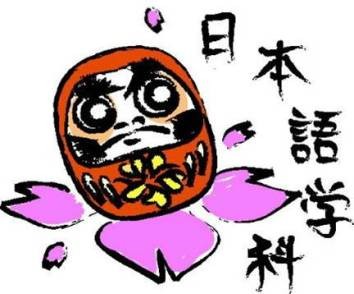    電話：07-3426031#5504 文藻外語大學 日本語文系專科學會 謹製姓名班級/學號    科       年級    班NO.報名組別□主修組 □非主修組             電子信箱聯絡電話市話:(   )手機:市話:(   )手機:市話:(   )手機:推薦者(導師或日文相關課程授課老師)簽名最近兩個月內是否曾出入境 □是 國家：             □否＊如答案為是，請詳填前往的地點/國家及出國日期     年  月   日起至   年   月   日最近兩個月內是否曾出入境 □是 國家：             □否＊如答案為是，請詳填前往的地點/國家及出國日期     年  月   日起至   年   月   日最近兩個月內是否曾出入境 □是 國家：             □否＊如答案為是，請詳填前往的地點/國家及出國日期     年  月   日起至   年   月   日最近兩個月內是否曾出入境 □是 國家：             □否＊如答案為是，請詳填前往的地點/國家及出國日期     年  月   日起至   年   月   日請問與你同住的家人最近兩個月內是否有居家(或住院)檢疫隔離者□是 從     國入境 □否請問與你同住的家人最近兩個月內是否有居家(或住院)檢疫隔離者□是 從     國入境 □否請問與你同住的家人最近兩個月內是否有居家(或住院)檢疫隔離者□是 從     國入境 □否請問與你同住的家人最近兩個月內是否有居家(或住院)檢疫隔離者□是 從     國入境 □否請問開學之後是否出現發燒（≧37.5℃）或有呼吸道症狀，嗅、味覺異常或不明原因之腹瀉的症狀 □是 症狀：                □否以上疫情調查內容均屬事實並無任何隱瞞 指導老師簽名請問開學之後是否出現發燒（≧37.5℃）或有呼吸道症狀，嗅、味覺異常或不明原因之腹瀉的症狀 □是 症狀：                □否以上疫情調查內容均屬事實並無任何隱瞞 指導老師簽名請問開學之後是否出現發燒（≧37.5℃）或有呼吸道症狀，嗅、味覺異常或不明原因之腹瀉的症狀 □是 症狀：                □否以上疫情調查內容均屬事實並無任何隱瞞 指導老師簽名請問開學之後是否出現發燒（≧37.5℃）或有呼吸道症狀，嗅、味覺異常或不明原因之腹瀉的症狀 □是 症狀：                □否以上疫情調查內容均屬事實並無任何隱瞞 指導老師簽名